Circuit Training 1	3	4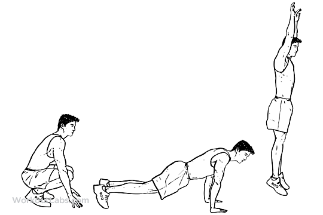 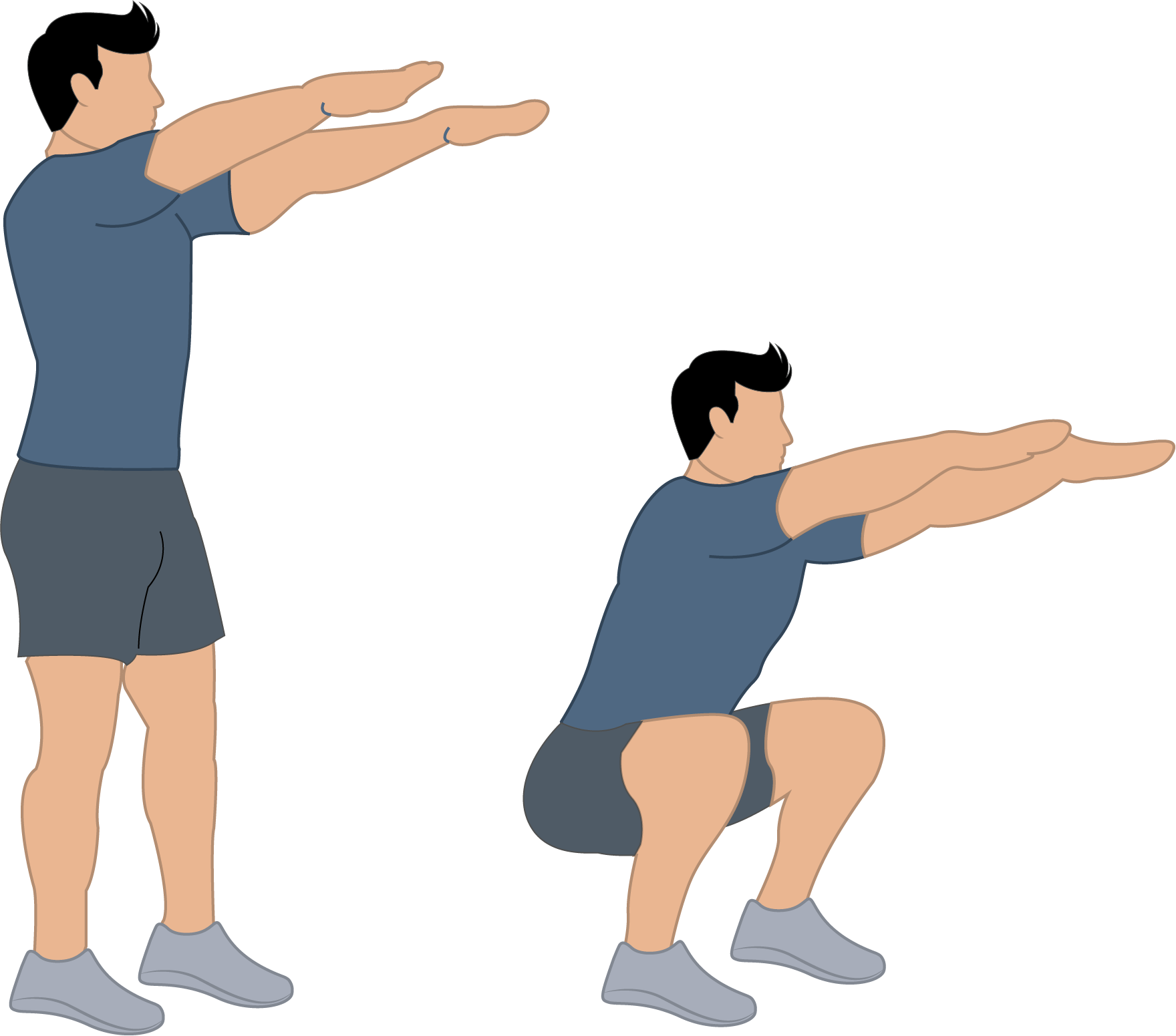 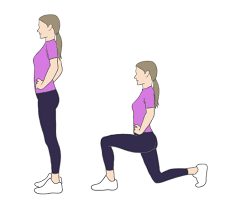 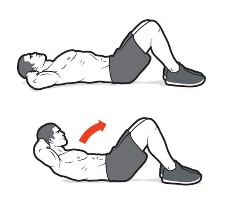 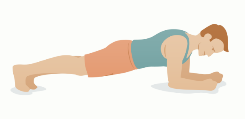 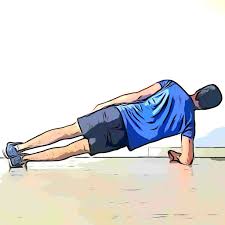 	2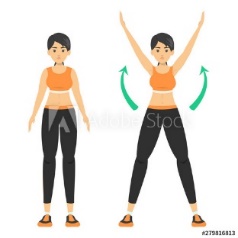    10				8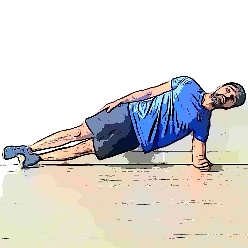       9	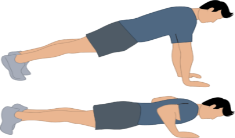 7	6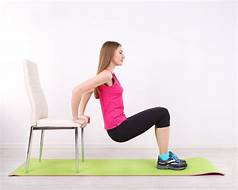 	1 – Crunch		2 – Demi-squat	3 – Gainage latéral bras droit		4 – Burpees	5 – Gainage facial	6 – Fente alternée droite /  gauche          			7 – Dips            8 – Gainage latéral bras gauche	9 – Pompes	10 – Jumping JackN’hésitez pas à aller sur Youtube pour réaliser les bons mouvements.Réaliser 2 à 3 séries.